Puppy Policy
All of our adult dogs are AKC Registered and breed standard.

Waiting List

When puppies arrive and we know that all the puppies are healthy, everyone on the waiting list will be contacted with a description of the puppies. To reserve a puppy will be $200. The $200 deposit will go towards the purchase price of your puppy. Puppies are $1000 limited AKC registration and $1500 full AKC registration. Picking order will be in the same order as when I receive deposits.
The remaining purchase price will need to be paid in full when the puppy is 6 weeks old. All deposits are non-refundable but transferable to the next or a future litter within 3 consecutive years. All deposits will expire after 3 consecutive years. If you have not chosen a puppy within 3 years of putting down a deposit your deposit will not be refunded, and you can no longer use that deposit toward a future puppy. We accept Venmo, PayPal, or personal check.

Reserving an unborn puppy

This will guarantee that you get a puppy from the next available litter.​
​I do take down payments on unborn future puppies. If for a reason not enough females or males are born in the litter you put a deposit on, your deposit will be forwarded to the next litter. Each reservation deposit is $200. Please email me for availability and if you would like to make a deposit on an unborn puppy.

Shipping your puppy
We have two transportation options if you aren't able to pick up your puppy in person. Ground transportation or air transportation. Air transportation is much quicker. You will get your puppy in a matter of hours from the time he/she leaves our farm. Ground transportation usually takes days depending upon where you live. Air fees are $750-2000. This includes crate and food for the trip. Ground transportation is $450 in the green area of the map. Please see map below to make sure you live in the states our ground transporters deliver to for this fee. The gray area on the map for ground transportation is $500 to $2000 depending upon where you are located...
We use a licensed, insured, experienced ground travel transport and a private pilot for our puppies. You will have to go to your nearest airport if using air.


Your puppy will come with AKC full or limited (prior agreement) registration application, current puppy vaccinations, worming and a health guarantee when you pick up your puppy or have him/her shipped.

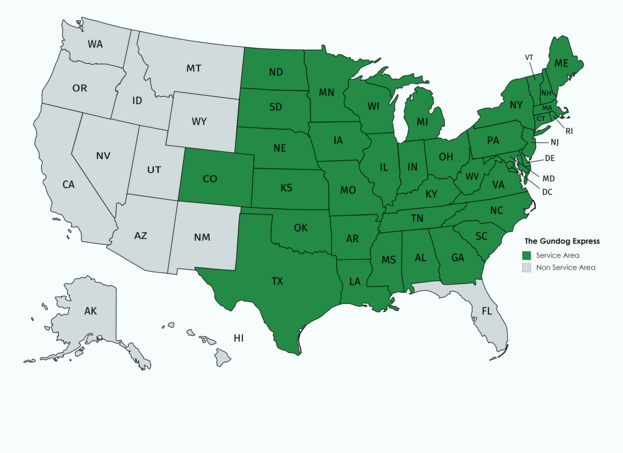 